PLANTILLA DE PLANIFICACIÓN DE RECURSOS DE TI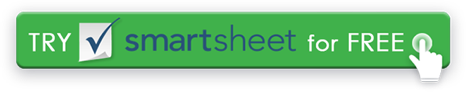 TABLA DE CONTENIDO DE PLANIFICACIÓN DE RECURSOS DE TIRecursos asignados	3Necesidades detalladas de recursos	4Resumen de las necesidades detalladas de recursos	6Cambio neto de recursos	6Descripción general de la dotación de personal	7Ubicaciones	8Descripción general del equipo / material	8Glosario de términos	8Referencias / Apéndice	8Aprobaciones	8RECURSOS ASIGNADOSNECESIDADES DETALLADAS DE RECURSOSRESUMEN DE LAS NECESIDADES DETALLADAS DE RECURSOSCAMBIO NETO DE RECURSOS Explique cualquier diferencia entre la asignación de recursos y el resumen detallado anterior.DESCRIPCIÓN GENERAL DE LA DOTACIÓN DE PERSONAL		UBICACIONESDESCRIPCIÓN GENERAL DEL EQUIPO / MATERIALGLOSARIO DE TÉRMINOSREFERENCIAS / APÉNDICEAPROBACIONESDescriba formalmente el propósito del documento. Incluya una oración que reconozca que los signatarios aprueban el plan para su presentación.FIRMASPREPARADO PORTÍTULOFECHAAPROBADO PORTÍTULOFECHAHISTORIAL DE VERSIONESHISTORIAL DE VERSIONESHISTORIAL DE VERSIONESHISTORIAL DE VERSIONESHISTORIAL DE VERSIONESVERSIÓNAPROBADO PORFECHA DE REVISIÓNDESCRIPCIÓN DEL CAMBIOAUTORRECURSOSASIGNACIÓN Y FUENTEEQUIPO DEL PROYECTOPersonal a tiempo completo y parcialAPOYO AL CLIENTEINSTALACIONESEQUIPOSOFTWAREOTROROL DE RECURSONIVEL DE HABILIDAD / CALIDADTAREAS ASOCIADASDURACIÓN REQUERIDADURACIÓN REQUERIDADISPONIBLE PERÍODO DE TIEMPOCOSTARUNIDAD DE COSTOPor hora, Fijo, etc.NIVEL DE RIESGOBajo, Med, AltoROL DE RECURSONIVEL DE HABILIDAD / CALIDADTAREAS ASOCIADASEMPEZARFINDISPONIBLE PERÍODO DE TIEMPOCOSTARUNIDAD DE COSTOPor hora, Fijo, etc.NIVEL DE RIESGOBajo, Med, AltoEQUIPO DEL PROYECTOPersonal a tiempo completo y parcialAPOYO AL CLIENTEINSTALACIONESEQUIPOSOFTWAREOTRORECURSOSASIGNACIÓN Y FUENTEEQUIPO DEL PROYECTOPersonal a tiempo completo y parcialAPOYO AL CLIENTEINSTALACIONESEQUIPOSOFTWAREOTRORECURSOSASIGNADOOBLIGATORIOCAMBIO NETOEXPLICACIÓNEQUIPO DEL PROYECTOPersonal a tiempo completo y parcialAPOYO AL CLIENTEINSTALACIONESEQUIPOSOFTWAREOTROROLRESPONSABILIDADES CLAVENÚMERO REQUERIDOESTIMACIÓN DE COSTOSDETALLES DE LA UBICACIÓNCOMENTARIOSEQUIPO / NOMBRE DEL MATERIALDESCRIPCIÓN Y USOFUENTENÚMERO REQUERIDOESTIMACIÓN DE COSTOSTÉRMINODEFINICIÓNNOMBRE DEL DOCUMENTODESCRIPCIÓNUBICACIÓNTÍTULO DE LA AUTORIDAD FIRMANTENOMBREFIRMAFECHATÍTULO DE LA AUTORIDAD FIRMANTENOMBREFIRMAFECHARENUNCIACualquier artículo, plantilla o información proporcionada por Smartsheet en el sitio web es solo para referencia. Si bien nos esforzamos por mantener la información actualizada y correcta, no hacemos representaciones o garantías de ningún tipo, expresas o implícitas, sobre la integridad, precisión, confiabilidad, idoneidad o disponibilidad con respecto al sitio web o la información, artículos, plantillas o gráficos relacionados contenidos en el sitio web. Por lo tanto, cualquier confianza que deposite en dicha información es estrictamente bajo su propio riesgo.